Charity Gift Aid Declaration – multiple donation
In order to Gift Aid your donation you must tick the box below: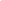  I want the Open House Shaftesbury to reclaim income tax on all qualifying gifts of money that I have paid from 1 January 2020 and on all future gifts of money that I make from the date of this declaration as Gift Aid donations to: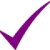 Name of Charity: Open House ShaftesburyI confirm I have paid or will pay an amount of Income Tax and/or Capital Gains Tax for each tax year (6 April to 5 April) that is at least equal to the amount of tax that all the charities or Community Amateur Sports Clubs (CASCs) that I donate to will reclaim on my gifts for that tax year. I understand that other taxes such as VAT & council Tax do not qualify. I understand the charity will reclaim 25p of tax on every £1 that I give on or after 1 January 2020	.My Details. Please notify Open House if you:Want to cancel this declarationChange your name or home addressNo longer pay sufficient tax on your income and/or capital gainsThis page to be handed to Open House Treasurer or AdministratorSignature:Title(First Name or initial(s)(First Name or initial(s)(Surname in capitals)(Surname in capitals)Full Home address:Post Code:Date:Date: